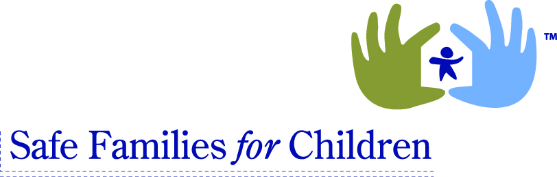 HOST FAMILY APPLICATION(Please save this application to your computer and complete it electronically; avoid hand-writing if possible.  Thank you!)FAMILY NAME:           					DATE:       HOME ADDRESS:            			(Street)   (City)					(State)				(Zip Code) 
IMPLEMENTING AGENCY:       ASSESSING WORKER:      	                ASSESSING WORKER’S PHONE:       HOW DID YOU HEAR ABOUT SAFE FAMILIES?      MOTIVATION: (please tell us a little about your interest in becoming a volunteer Host Family)APPLICANT #1Have you ever been accused of child abuse?  yes  no  Have you ever been arrested?  yes  noHave you been convicted of a felony?  yes  noHave you ever been involved in a domestic violence incident?  yes  noHave you ever had a substance abuse or alcohol problem?  yes  noHave you ever had mental health problems?  yes  noDo you have health problems that impact your care giving role?  yes  noDo you or does anyone in your household smoke?  yes  no					                     APPLICANT #2Have you ever been accused of child abuse?  yes  no  Have you ever been arrested?  yes  noHave you been convicted of a felony?  yes  noHave you ever been involved in a domestic violence incident?  yes  noHave you ever had a substance abuse or alcohol problem?  yes  noHave you ever had mental health problems?  yes  noDo you have health problems that impact your care giving role?  yes  noDo you or does anyone in your household smoke?  yes  noCURRENT FAMILY RELATIONSHIPS: Current Marriage: Years Married:      , How did you meet?           Periods of Separation:  yes  noDomestic Violence:  yes  noPrevious Marriages: Husband:  yes  no,    Wife:  yes   noChildren from previous marriage:      Strengths of Marriage:           Areas for improvement in Marriage:           FAMILY HISTORY / BACKGROUND: (life experience and family relationships, general understanding of the family history, structure, organization and culture.  Family perception of how any of the family background will impact SFFC children hosted in the home)Applicant #1What were the hard things about your childhood?Describe any significant periods of separations from your family as a child:What were your family rules for behavior and roles (who did what)?How would you describe your personality?Describe your current relationships with your parents and siblings (how often do you see and visit each other; are your relationships with each other positive?):Which of the following has occurred in your family of origin:   Domestic Violence,  Child Abuse, Divorce,  Mental Illness,  Substance Abuse,  Traumatic Events,  OtherPlease elaborate on any of the above checked or anything you think is important that is not mentioned above:      Applicant #2What were the hard things about your childhood?Describe any significant periods of separations from your family as a child:What were your family rules for behavior and roles (who did what)?How would you describe your personality?Describe your current relationships with your parents and siblings (how often do you see and visit each other; are your relationships with each other positive?):Which of the following has occurred in your family of origin:   Domestic Violence,  Child Abuse, Divorce,  Mental Illness,  Substance Abuse,  Traumatic Events,  Other			Please elaborate on any of the above checked or anything you think is important that is not mentioned above:   CHILDHOOD: (Discuss upbringing, family relationship, siblings, family rules.)Applicant #1Applicant #2DISCIPLINE IN APPLICANTS’ FAMILY OF ORIGIN: Applicant #1 Time Outs,  Spanking,  Loss of privileges,  Grounding,  Other:      Was punishment excessive?  Yes   NoIf yes, please explain:     Applicant #2 Time Outs,  Spanking,  Loss of privileges,  grounding,  Other:      Was punishment excessive?  Yes   NoIf yes, please explain:     HOUSEHOLD COMPOSITION:Include All Individuals Residing In The Home
(Add additional Information on another sheet as needed)CHILDREN: (Describe each of your childrens’ personalities)Sibling relationships:	     Excellent,   Good,   Fair,  Poor:      Health of Children:	     Excellent,   Good,   Fair,  Poor:      Behavior of Children: 	     Excellent,   Good,   Fair,  Poor: . Discipline:		     Time Outs,  Spanking,  Loss of privileges,  Grounding,  Other:      Special needs of children   Learning,     Developmental Issues,  Health,  Mental Health,     			     Substance Abuse.   Explain those indicated:                                                     Children’s view of having a child-guest through SFFC visiting their home:  HOME DESCRIPTION: (Check all that apply.)Construction:		 Apartment Building	 Condominium	 Duplex			 Single Family Home	 Mobile Home	 Military			 Other:      			 One Story        Two or More Stories       Bi-Level      Indoor Space:		 Basement with Walkout	 Attic	 Basement			 One Bedroom	 Two Bedrooms	 Three Bedrooms			 Four or more Bedrooms	 Handicapped Accessible Handicapped 			 Other:      Outside Space:		 Porch	 Deck	 Shed/barn		 Pool/Pond/Lake			 Patio	 Hot Tub	 Fenced Yard	 Detached Garage			 Play Equipment		 Handicapped AccessibleArrangement:		 Rent	 Own	 Other:      Are there any unfinished areas in your home?  yes  no.  If yes, will children have access to these areas?  yes  noHOME ENVIRONMENT AND SAFETY: Do you have a swimming pool or pond/water on your property?  no  yes If yes, is it fenced in?  yes  no  N/AAre smoke detectors and carbon monoxide detectors working?  yes  no  Is water temperature set to avoid burning?  yes  noAre cleaning supplies and chemicals out of reach or secured?  yes  noAre prescription and over the counter medications out of reach or secured?  yes  noAre there any open outlets, etc. that may be harmful?   yes  noDo you have child safety gates?  yes  noDo you have a fireplace?  yes  noPets: Are there pets in the home?	Yes	     NoIf yes, do they meet all county/city safety ordinance requirements?   Yes      NoIf there are pets in the home, describe the number and type of pets:      Explain any noncompliance with county/city safety ordinance requirements.       Is the pet friendly to children:  Yes,    No, please explain:      Firearms:Are there any firearms or weapons in the home?    Yes     NoIf yes, describe the type and purpose for being in the home:	     Where are firearms stored:      Where is ammunition stored:       (Firearms and ammunition must be stored in separate locked containers.  Exception: active duty police officers.)Water Source: 		Municipal   	Well 	Private                                             Description of Home – Sleeping Arrangements(* Indicate where Safe Family child or children will sleep.)TRANSPORTATION:Will household vehicles be used to transport children?    Yes      NoApplicant(s) insurance company:         					Expiration date:      Do all other approved household members have valid driver’s license, proof of insurance and valid registration for vehicles used to transport children?	  Yes	 NoList all household members approved to transport:      Describe alternative transportation plan if family does not own an operating vehicle:      Check to insure discussion: Safe Family Parent understands that they must have appropriate child safety seats when applicable. Safe Family Parent understands that they are responsible for insuring that any person outside the household who transports children must have a valid driver’s license and insurance. Safe Family Parent understands that no one under the age of 18 can transport a child placed in your home through Safe Families.EDUCATION: Applicant #1 Education (check highest grade):  1 2 3 4 5 6 7 8 9 10 11 12 Diploma GED   College: 1 2 3 4   Grad: 1 2 3 4 Applicant #2 Education (check highest grade):  1 2 3 4 5 6 7 8 9 10 11 12 Diploma GED   College: 1 2 3 4   Grad: 1 2 3 4EMPLOYMENTApplicant #1:Current/Last Employer:       	Location:      Title/Responsibilities:       		Dates Employed:      Applicant #2:Current/Last Employer:       	Location:      Title/Responsibilities:       		Dates Employed:      Annual house hold income:      Is your family financially able to provide care for a child placed in your home through Safe Families on a volunteer basis?  yes  noDo you currently receive any government assistance with house hold expenses? (TANF, WIC, SSI, Disability, Adoption Assistance, etc.)  yes	 noBUSINESS OPERATION ON PREMISES:Does Applicant operate a business from the residence?	Yes  	NoIf yes, describe impact of home business on SFFC arrangements:FAMILY HOBBIES, ACTIVITIES AND INTEREST:VALUES AND BELIEFS OF YOUR FAMILY: (What’s important to your family?)CULTURAL EXPERIENCES AND VALUES: (Discuss any experiences with different cultures, discrimination, and prejudice during childhood and adulthood.)Are you willing to respect and help preserve the SFFC child(ren)’s culture and heritage while in your home?:  yes  noWhat are some ideas you have in order to do this?      RELIGIOUS / SPIRITUAL BELIEFS: Which of the following does your family participate in:  Regular church attendance, Name / location of church:        Bible Study,  Small Group,  Children’s Programs/Youth Groups,   Service/Mission Activities:      Other:        SUPPORT SYSTEM: Contact with Extended Family:  Daily,  Weekly,  MonthlyContact with Neighbors:  Daily,  Weekly,  MonthlyContact with Church Community:  Daily,  Weekly,  MonthlyWho can assist you locate necessary resources (clothes/carseat/diapers)     Who can help with childcare:      If you had a crisis, who would you call?      NEIGHBORHOOD AND COMMUNITY RESOURCES:What resources are in your community?  Parks,  Library,  Hospital,  Recreation Activities, Please briefly describe your neighborhood (e.g. safety, support):      CHARACTERISTICS OF CHILDREN YOU CAN HOST IN YOUR HOME: Male - Age Range:           		  Female - Age Range:      Maximum number of children at one time:      Sibling group:  yes  noSpecial Needs:      Behavioral Issues:      Other:      SUPPORT OF REFERRING PARENTS: Are you interested in developing a relationship with the parent of the child in your care?  yes    noHow, if at all, would you be interested in supporting the parents/guardians of the Safe Family children in your care?      References: (forms will be e-mailed to you for distribution to your references)Please submit copies of driver’s licenses for all adults in the home (18+) and copies of auto insurance for drivers authorized to transport children as well as valid registration for all vehicles that will be used to transport children.CONTACT DATES OF APPLICATION INTERVIEW: (to be completed by interviewer: including all family members that were present – all parents and teenage children must be present for at least one contact)**********************************************************************************For SFFC Interviewer use ONLY: (Completed by Safe Families for Children Worker/Staff)ASSESSMENT OF CAREGIVERS AND HOME:Is the family taking in kids for the right reason?  yes  noAre they willing to accept feedback and supervision?  yes  noDo they have appropriate levels of compassion and empathy?  yes  noDo they have sufficient resources?  yes  noAre the parents of sufficient health/physical strength?  yes  noAre they able to supervise and care for child guests?  yes  noAre they willing to receive necessary training?  yes  noIs the home safe?  yes  noDo they understand the importance of respecting recipient family privacy?  yes  noNARRATIVE EVALUATION AND RECOMMENDATION OF APPLICANT(S): (evaluate applicants in correspondence to home assessment document; characteristics, limitations, and responsibilities related to SFFC volunteer criteria) Characteristics, Limitations and Responsibilities of the Caregiver –Fingerprint/Background Checks Complete?    yes  noOnline Training Complete?  Orientation:   yes  no 	Data Base:   yes  noFamily Coach:   yes  no 	Townsend:   yes  noReceived Host Family Manual ?   yes  no   AGENCY DECISION: INVITE THE FAMILY TO SELECT INTO SFFC  COUNSEL THE FAMILY OUT OF SFFCMUTUAL DECISION OF THE FAMILY AND THE AGENCY:  AGREE TO SELECT IN AGREE NOT TO PARTICIPATE AGREEMENT NOT REACHED; AGENCY DECISION MAINTAINEDFINAL DECISION DATE:      Recommendation: (Check one)	 ISSUE APPROVAL	 DECLINE APPROVALAge of children:      		    	Capacity (number of children):      	Gender: (Check one)	   Boys	 Girls	 Either**********************************************************************************Approval Representative Printed Name					Date Finalized			Approval Representative SignatureSupervising Agent Printed Name					Date Finalized			Supervising Agent Signature****Maintaining privacy of personal information is of utmost importance to Bethany Christian Services Safe Families for Children ministry. We (the Host Family) acknowledge our information will be added to the Safe Families for Children database for the purposes of making appropriate host arrangement matches.  Identifying information will be available only to Safe Families for Children representatives, and will not be shared without the express written consent of the Host Family. Host Family Parent        						Date:       Host Family Parent      						Date:                               APPLICANT #1                    APPLICANT #2LAST  NAME: 	FIRST NAME:              MI:LAST NAME: 	FIRST NAME:               MI:BIRTH:     (Date)                  (Place)BIRTH:      (Date)                  (Place) FOSTER CARE PROVIDER ID (if applicable)#:MAIDEN NAME (if applicable):RACE/ETHNICITY/NATIONALITY:RACE/ETHNICITY/NATIONALITY:LANGUAGES SPOKEN:  (Primary)	                    (Secondary)LANGUAGES SPOKEN:  (Primary)	                (Secondary)WORK / HOME PHONE:WORK / HOME PHONE:CELLULAR PHONE:CELLULAR PHONE:EMAIL ADDRESS:EMAIL ADDRESS:PREFERRED CONTACT NUMBER:PREFERRED CONTACT NUMBER:NAMEMale / FemaleBirthdateAGEGRADERESIDES(Check Box)Part-   Full-Time   TimeRESIDES(Check Box)Part-   Full-Time   TimeRELATIONSHIP TOAPPLICANT(Biological, step, foster child, adopted child, god child, other)1.      2.      3.          4.      5.      6.      7.      8.      NamesPersonalities, etc.1.      2.      3.      4.      5.      6.       BEDROOMMEASUREMENTS(can be measured by SF staff at time of interview)FLOOR/LEVELNAMES OF OCCUPANTS(If occupied)TYPES OF BEDS FORCHILDREN:Crib, Single, Double, Bunk(if bunk, indicate upper U or lower L)1.       2.      3.       4.      5.      6.      Name/LocationDates AttendedDegreeHigh SchoolCollegeGraduateDoctoral Name/LocationDates AttendedDegreeHigh SchoolCollegeGraduateDoctoral Previous EmployerName/LocationDatesPositionReason for Leaving1.      2.      Previous EmployerName/LocationDatesPositionReason for Leaving1.      2.      NameAddressPhone/CellPastoral:      Other:      Other:      